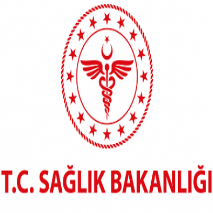                                                                                     T.C.                                                                        EK-8c                                                                   …………….. VALİLİĞİ                                                                   İL SAĞLIK MÜDÜRLÜĞÜ                                                            ÖN İNCELEME FORMUDenetlenen Merkezin							      Adı:											Tarih	:           Adresi	: 										Saat	:         İlkyardım Eğitimi                                                                                                                               İlkyardım Eğitici Eğitimi   *Asgari ilkyardım araç-gereçleri için EK-5 kullanılır.  *Eğitim merkezi en az 70 metre kareDenetim Ekip Başkanı		          Denetçi			      Mesul Müdür1.Eğitim Verilecek Alanın Uygunluğu1.Eğitim Verilecek Alanın Uygunluğu1.Eğitim Verilecek Alanın Uygunluğu1.Eğitim Verilecek Alanın UygunluğuEğitim salonu büyüklüğü (en az 20 metrekare)Eğitim salonunda eğitim alabilecek kişi sayısı(En fazla 20 kişi) (1 kişi için 1 metre kare)EvetHayırAçıklamalarMasa “U” düzeninde hazırlanmış mı?Uygulama için uygun alan ayrılmış mı?Eğitmen masası var mı?Eğitmen odası var mı?Lavabo – WC var mı?Katılımcı dinlenme alanı var mı?2. Asgari araç gereç listesi uygun mu? *Genel Değerlendirme